公开招标采购文件项目名称：南通大学食堂原料物资（干货、一次性用品、奶制品）项目编号：TDHW(GK)2023-004南通大学招投标管理办公室2023年1月目录第一部分公开招标采购公告	2第二部分投标人须知	4一、招标文件	4二、投标文件	5三、投标细则	6四、评标	7五、评标方法及评分标准	8六、定标	10七、合同的签订	10八、其他	11第三部分招标货物要求及相关说明	12第四部分合同主要条款	14第五部分附件	15附件1：投标函	16附件2：投标报价表	17附件3：法定代表人资格证明	21附件4：法定代表人授权书	22附件5：无重大违法记录声明	23附件6：诚信承诺书	24第一部分公开招标采购公告南通大学拟采取公开招标方式购买南通大学食堂原料物资（干货、一次性用品、奶制品）及相关服务，现就相关事宜公告如下：一、项目名称：南通大学食堂原料物资（干货、一次性用品、奶制品）采购二、招标编号：TDHW(GK)2023-004三、货物品名及技术规格：详见本招标文件第三部分“招标货物要求及相关说明”。四、项目预算：标段一15万元、标段二25万元、标段三15万元。标段一：干货（供应啬园校区、启秀校区、钟秀校区、启东校区），供应商1家；标段二：一次性用品（供应啬园校区、启秀校区、钟秀校区、启东校区），供应商2家；标段三：奶制品（供应啬园校区、启秀校区、钟秀校区、启东校区），供应商2家； 五、合格的投标人参加本次招标活动的投标人除应当符合《中华人民共和国政府采购法》第二十二条的规定外，还必须具备以下条件：1、中国境内合法注册的企业法人或其他组织；2、采购货物的专业生产厂（商）或销售商；3、具有本次采购货物的供货、售后服务等的相应资质；4、供应商不得存在下列情况之一：（1）供应商最近三年内被“信用中国（www.creditchina.gov.cn）”、“中国政府采购网（www.ccgp.gov.cn）”、“信用江苏（www.jscredit.gov.cn）”网站列入失信执行人、重大税收违法案件当事人名单、政府采购严重违法失信行为记录名单的（处罚期限尚未届满的）供应商。（2）法定代表人为同一人的两个及两个以上法人，母公司、全资子公司及其控股公司不得在本项目招标中同时参加。六、投标人资格审查方式：资格后审。七、招标文件获取：投标人自行登录南通大学招投标管理办公室主页ztb.ntu.edu.cn下载。八、投标报名：潜在投标人如确定参加投标，请务必在南通大学供应商库(https://ztb.ntu.edu.cn/gyszc.htm)规定时间内注册并完成报名，若未按上述要求操作，将自行承担所产生的风险。九、确定参与本次采购活动的供应商，须支付标书费300.00元人民币/标段。（通过https://ztb.ntu.edu.cn/gyszc.htm缴纳，标书费事后不退，标书费发票将以电子发票形式推送到登记注册邮箱。）十、投标文件现场递交方式1、投标文件接收开始时间：2023年2月15日14时00分2、投标文件接收截止时间及开标时间：2023年2月15日14时30分3、投标文件接收地点：南通大学啬园校区北一门东传达室4、联系人及联系方式：邹老师0513-85012720十一、开评标地点：南通大学啬园校区综合楼231室十二、与本次谈判有关的事宜请按下列通讯方式联系如对技术条款有疑问请咨询项目联系人；如对商务条款、采购程序及结果有疑义请咨询招标联系人。项目联系人及联系方式：陈玉新 0513-85012342、13615235665招标联系人及联系方式：李韦华0513-85012138，牛书花0513-85012891。如对招标文件存在质疑，请在投标截止时间7日前以书面形式提出（加盖公章，填写联系人姓名和电话）发送至ztb@ntu.edu.cn。第二部分投标人须知一、招标文件1.1. 名词定义本招标文件中的招标人、投标人、中标人分别指：（1）招标人指南通大学，亦称买方。（2）投标人指响应招标并具备相应资质的参与投标的生产（厂）商、代理商。（3）中标人指最后中标的投标人，亦称卖方。1.2. 招标文件的组成本招标文件由下列部分组成：（1）公开招标采购公告（2）投标人须知（3）招标货物要求及相关说明（4）合同主要条款（5）附件目录及格式1.3. 招标文件的澄清如投标人对招标文件的某些内容有疑问，应在投标截止时间7日前以书面形式邮件（ztb@ntu.edu.cn）通知招标人，招标人将予以书面答复。招标人认为有必要时，可将答复内容（包括疑问内容，但不包括疑问来源）在南通大学招投标信息网站上公开发布。1.4. 招标文件的补充和修改（1）招标人有权在投标截止时间3日前对招标文件进行补充和修改，补充和修改的内容在南通大学招投标信息网站上公开发布。补充和修改的内容作为招标文件的组成部分，对投标人具有同等约束作用。（2）如招标文件的补充和修改对投标人准备投标的时间有影响，招标人有权决定推迟投标截止时间和开标时间。二、投标文件2.1. 投标文件的语言（1）投标文件及来往函件均应使用中文。（2）授权文件、产品说明书、样本等非中文材料，其中的要点应附有中文译文。2.2. 投标文件的组成投标人编写的投标文件必须包括商务文件、资格证明文件和技术文件。商务文件（报价）：（1）投标报价总表（格式见附件2）技术文件包括以下部分：（1）投标承诺函（格式见附件1）（2）依据评标办法中相关内容提供的所有资料；（3）招标文件中要求提供的其他材料；（4）评分项中未涉及投标人认为需要提交的其他材料。资格证明文件：（1）营业执照复印件（复印件加盖单位公章）（2）《食品经营许可证》，生产企业只需提供《食品生产许可证》复印件（复印件加盖单位公章）（标段二除外）（3）银行开户许可证或基本存款账户信息复印件（复印件加盖单位公章）（4）产品检测报告（复印件加盖单位公章）（适用于第二标段）（5）法定代表人资格证明（格式见附件3）（6）法定代表人授权书（格式见附件4）（7）无重大违法记录声明（见附件5）（8）诚信承诺书（见附件6）以上资格证明文件的复印件均需加盖投标人公章，原件备查。2.3. 投标文件的形式及签署（1）投标人需提交商务文件（报价）正、副本各1份，资格证明文件正本1份，副本2份；技术文件正本1份、副本2份。投标文件的封面上明确标明商务文件（报价）、资格证明文件和技术文件以及正本和副本。如投标文件正本与副本有不同之处，以正本为准。（2）商务文件（报价）、资格证明文件和技术文件须分开独立包装，即：分别装在三个纸袋里，并在袋子封面分别注明商务文件、资格证明文件和技术文件。（3）投标文件正本与副本均应使用A4型纸打印并胶印装订，不得使用活页夹。（4）各标段要求独立包装，并在装袋封面注明标段。（5）投标文件不应有涂改、增删之处，但如有错误必须修改时，修改处必须由原授权代表签署。2.4. 投标文件的密封和标记投标人应将投标文件用封套加以密封，在封口处粘贴密封条，盖骑缝公章，并在封套上标明：（1）收件人：南通大学招投标管理办公室（2）招标项目编号：                                        （3）招标项目名称+具体标段：                               （4）投标人名称：                                          （5）联系电话（手机）：                                    （6）开标之前不得启封没有按上述规定密封和标记的投标文件，招标人将不承担投标文件错放或提前开启的责任。三、投标细则3.1. 投标货物投标货物必须是全新、未使用过的原装合格正品，不低于招标文件规定的规格、性能和质量的要求，达到国家或行业规定的标准，属于国家强制认证的产品的必须通过认证。3.2. 投标报价投标总价应是货物完税后的用户地交货价，其中应包含材料、运输、力资、税费、售后服务等全部费用，以人民币报价。报价时应充分考虑所有可能影响到报价的因素，一旦招标结束最终中标，如发生漏、缺、少项，都将被认为是中标人的报价让利行为，损失自负。投标人的任何错漏、优惠、竞争性报价不得作为减轻责任、减少服务、增加收费、降低质量的理由。招标人不接受投标人的任何低于成本报价的不正当竞争方式。评标委员会认为投标人的报价明显低于其他通过符合性审查投标人的报价，有可能影响产品质量或者不能诚信履约的，应当要求其在评标现场合理的时间内提供书面说明，必要时提交相关证明材料；投标人不能证明其报价合理性的，评标委员会应当将其作为无效投标处理。3.3. 投标文件的递交（1）投标人应仔细阅读招标文件的所有内容并做出实质性的响应，同时按招标文件规定的要求和格式，提交完整的投标文件。（2）投标文件应在投标截止时间前送达指定地点，逾期送达或未送达指定地点以及未按招标文件要求密封的投标文件，投标人须自行承担相应风险。（3）招标人不接受电报、电话、传真及电子邮件投标。3.4.投标文件的修改和撤回（1）投标截止时间后投标文件不得修改。（2）投标截止时间前投标人可以撤标，但在投标截止时间后不允许撤标。3.5. 分包投标本次招标不可分包投标和中标。3.6. 联合体投标本次招标不接受联合体投标。3.7. 投标有效期从投标截止时间起，投标有效期为90天。3.8. 招标终止投标截止后，如投标人少于3个，招标人有权选择其他采购方式或终止本次招标。四、评标4.1. 招标人按规定的时间和地点进行开评标，投标人可派代表（持授权代表身份证明）参加。投标人未派代表参加开标的，视为默认接受开标结果。4.2. 采购人组织用户代表和有关技术专家组成评标小组进行评标。4.3. 在详细评标之前，采购人和评委要对投标人的投标资格以及投标是否对招标文件的实质性要求和条件做出响应进行审查。4.4. 对招标文件的实质性要求和条件做出响应的投标应该是与招标文件要求的全部条款、条件、指标和规格相符，没有重大偏离的投标。采购人和评委判定投标的响应性只根据投标本身的内容，而不寻求外部的证据，投标人不得通过修正或撤销不符合要求的偏离从而使其投标成为实质上响应的投标。4.5. 投标文件出现（但不限于）下列情况之一的，由评标小组评审后作无效投标或废标处理：（1）超出经营范围投标的；（2）不具备招标文件规定的资格条件及未按招标文件规定的要求提供资格证明文件的；（3）无法定代表人签字或签字人无法定代表人有效授权的；应加盖投标人公章而未盖章的；（4）投标有效期不足的；（5）投标报价不合理，明显低于成本的；（6）重要技术指标和参数不满足招标要求的；（7）重要内容或关键字迹模糊不清无法辨认的；（8）未对招标文件实质性要求和条件做出响应的；（9）故意哄抬价格或压价等其它恶意串通投标的；（10）有损害招标人和用户利益的规定的；（11）不同投标人的投标文件由同一单位或者个人编制；（12）不同投标人委托同一单位或者个人办理投标事宜；（13）不同投标人的投标文件载明的项目管理成员或者联系人员为同一人；（14）不同投标人的投标文件异常一致或者投标报价呈规律性差异；（15）不同投标人的投标文件相互混装。4.6. 评标小组认为有必要时，将要求投标人述标或对投标文件中某些内容做出澄清或说明，但不接受投标人主动提出的澄清和说明。4.7. 评标小组将从投标人的投标报价、产品质量、技术方案、售后服务、企业状况等经济、技术和商务及其他优惠条件等方面，依据评标方法，对所有投标文件进行综合评审。五、评标方法及评分标准5.1. 评标方法（1）公开招标程序：资格符合性评审→技术标评审→商务标开标→确定中标候选人（2）本次招标采用综合评分法评标，指标评审得分由高到低选取各标段入围的供应商。（3）评标小组各成员独立对每一份有效投标文件进行评价并对除报价以外的评分项目进行评分，报价得分由工作人员通过计算得出。投标人得分 = ∑评委评价得分/评委人数 + 报价得分。5.2. 评分标准为便于评分，请投标人按评分表样式，逐条列出证明材料所在页码，格式自定。备注：以上所有证书、图片、合同等复印件相关资料均需盖投标人公章，原件备查。六、定标6.1. 评标小组按照得分高低顺序对投标人进行排列。排名在入围数之内（含入围数）的投标人将被推荐为中标候选人或者直接被确定为中标人。得分相同的，按投标报价由低到高顺序排列，如报价相同按服务方案得分由高到低排序，如再同则抽签决定。6.2.评标小组认为中标候选人的报价明显低于其他通过符合性审查投标人的报价，有可能影响产品质量或者不能诚信履约，中标候选人若无合理说明，不能证明其报价合理性的，评标小组可取消其中标资格。6.3. 评标小组认为所有投标报价均不合理或所有投标方案均不能满足招标人要求时，有权否决所有投标，评标小组也没有义务必须接受最低报价的投标。6.4. 出现下列情形之一的，招标人有权决定本次招标作废标处理：（1）发生影响招标公平、公正的违法、违规行为的；（2）投标人的投标报价均超过了采购预算，学校不能支付的；（3）因重大变故，采购任务取消的。6.5. 对未中标的投标人，招标人不做未中标解释。七、合同的签订7.1. 中标人确定后，招标人将通过学校招标网公示1天，公示期满无异议，中标人应在30日内与招标人签订采购合同，过期视为放弃中标。7.2. 本招标文件和中标人的投标文件包括中标人所做出的各种书面承诺将作为招标人与中标人双方签订合同的依据，并作为合同的附件与合同具有同等法律效力。7.3. 如投标人中标后悔标，招标人将取消该投标人本次中标资格及今后两年内的投标资格。八、其他8.1. 投标人无论中标与否，招标人不承担投标人参加投标的任何费用。第三部分招标货物要求及相关说明一、产品质量要求（一）干货1.干货制品符合国家产品所有要求，感光好、外观好；2.呈干燥状，具有该种香料植物所特有的色、香、味，没有不纯正的气味和味道，无发霉味或其他异味；3.具有固有色泽和香味，无污染、色泽、气味、口味正常，无异味或霉味（霉变），无杂质异物等；4.所供每批次产品必须出具产品合格证；5.供货时剩余保质期不少于三分之二；6.符合食品安全质量要求。（二）一次性用品1.一次性用品必须符合国家产品要求；2.具有固有色泽和香味，无污染、色泽、气味、口味正常，无异味或霉味（霉变），无杂质异物等；3.所供每批次产品必须出具产品合格证；4.供货时剩余保质期不少于三分之二；5.符合食品安全质量要求。（三）奶制品1.奶制品必须符合国家最新检测标准，具有“SC”食品生产许可证编号（每一批次必须提供有效的质检报告）；2.具有固有色泽和香味，无污染、色泽、气味、口味正常，无异味或霉味（霉变），无杂质异物等；3.所供每批次产品必须出具产品合格证；4.符合食品安全质量要求。二、有关说明1.投标人在递交投标书的同时，须提供相关投标样品，一次性用品提供1份/品种，干货提供150克/品种，奶制品1份/品种。中标后由采购人封存，作为采购货物验收的标准，未中标单位样品当场退回。2.本次投标报价为一次性报价，各投标人应充分考虑市场行情，原材料价格波动，谨慎报价。投标报价包括成本、包装、运输、上下力、保险、利润、税金、政策性规费以及所有风险。在供货期限内，当招标单品种价格市场平均价与该单品种统一结算单价相比下浮5%及以上，即刻启动同步价格下浮调整机制。3.供货周期：2023年2月26日-2023年8月25日。4.送货时间：根据南通大学后勤保障部采供系统每天下午四点生成第二日的供货订单，次日早上7点30分前送至各校区食堂。干货接到订单后48小时内送至各校区食堂。5.送货地点：启秀校区食堂（启秀路19号）、钟秀校区食堂（外环东路999号）、啬园校区食堂（啬园路9号）、启东校区食堂（启东高新区南海路1号）。6.凡本次中标的商家在签订合同前按规定缴纳合同履约保证金2万元/标段；合同期满，无任何违约、纠纷等，则无息退还。7.投标品种应与经营范围相符。8.投标人必须保证满足“投标主体、合同主体、送货主体与货款结算主体”四个一致的要求，不得违背。9.所供货物经饮服中心各校区食堂验收、使用确认无质量问题后，按照供货周期（每月的26日至次月的25日为一个供货周期）开具正式发票，经过学校报销手续后，按照合同约定方式结算。10.按照疫情防控要求，中标单位所有进校员工须完成疫苗接种全过程，未完成接种的人员一律不得进校。第四部分合同主要条款一、供货周期本合同有效日期自2023年2月26日起至2023年8月25日止。二、供货要求  　　1.乙方所提供的商品必须符合国家标准，不得低于招标公告中明确的质量要求。乙方对所提供产品的质量负责，并承担因质量问题而引起的一切法律后果，且赔偿甲方的所有损失。2.乙方保证提供货物及服务均符合《中华人民共和国食品卫生法》、《餐饮业食品卫生管理办法》等国家法律法规及地方政府的有关规定，乙方对提供货物的质量、卫生、食品安全承担全部责任。乙方保证提供的货物均符合国家规定的质量、卫生、安全标准。所供货物必须经过SC质量认证。甲方可对乙方的生产加工场所质量管理和生产状况进行定期或不定期的检查和随访，乙方应给予配合。3.乙方必须按国家有关规定就所供原料向甲方提供以下索证资料：    a.相同批次产品的检验合格证或者化验单。    b.货物的《质量检验报告》，提供产品在半年内由国家质量检测机构出具的“质量检验报告”，自检报告无效。4.产品包装上必须提供品牌、生产商、产地、SC标识，包装上必须有明确的生产日期、保质期。 　　三、交货期限  　　1.乙方必须按甲方要求按时、按质将货物送达甲方指定定点，若遇不可抗拒的客观原因（如：地震、洪水等自然灾害类）而无法准时送达的，需在第一时间向甲方通报，并立即采取应急方案，以确保甲方能有最大限度的反应时间立即展开应急措施。    2.乙方送货的延缓时间在15分钟内不视为违约。    3.若因乙方的送货延误而给甲方带来的一切损失，将由乙方全部承担。  　　四、付款方式  　　1.按月结算（每个自然月的26日至次月25日为一个结算周期）。结算周期内订单经学校核实无误后经报销程序结清。2.乙方在货款结算时，必须在次月5日前提供有效的本单位发票凭证。3.结算无误后，甲方通过银行转帐付款，甲方无特殊原因不得延期付款。涉及到甲方寒、暑假期间的付款时间，一律顺延到开学后通过银行转帐付款。第五部分附件附件1：投标承诺函附件2：投标报价表附件3：法定代表人资格证明附件4：法定代表人授权书附件5：无重大违法记录声明附件6：诚信承诺书附件1：投标承诺函投 标 承 诺 函南通大学招投标管理办公室：我方经仔细阅读研究              项目招标文件（项目编号           ），已完全了解招标文件中的所有条款及要求，决定参加投标，同时作出如下承诺：1、我方愿针对本次项目进行投标，投标文件中所有关于投标资格的文件、证明、陈述均是真实的、准确的。若有违背，我方愿意承担由此而产生的一切后果。2、我方在参加本招标项目前三年内在生产经营活动中没有重大违法记录。3、我方与本招标项目及其相关人员之间均不存在可能影响招标公正性的任何利害关系。4、愿按招标文件的一切要求（包括付款方式），提供本项目的报价。5、接受招标文件的所有条款、条件和规定，放弃对招标文件提出质疑的权利。6、同意按照招标文件的要求提供所有资料、数据或信息。7、认可贵方有权决定中标人或否决所有投标，并理解最低报价只是中标的重要条件，贵方没有义务必须接受最低报价的投标。8、我方如中标，将保证遵守招标文件对投标人的所有要求和规定，履行自己在投标文件（含修改书）中承诺的全部责任和义务。9、本投标文件的有效期为投标截止日后90天内，如我方中标，有效期将延至合同有效期终止日为止。10、与本次招投标有关的事宜请按以下信息联系。投标人名称：             （公章）法定代表人或被授权代表（签字或签章）：        手机：                           日   期：                       地    址：                       邮政编码：                      电    话：                       Email：                        附件2-1：干货类报价单干货报价单备注：1.报价一律使用电脑打印，手写将作废标处理。2.有何其它说明请填写在表格备注栏内。3.本次投标中标价格按照所有产品报价的合计计算并精确到分（0.01元）。4.若报价不全，商务标得分为零。                   投标单位（盖章）：              法人代表或委托人（签章或签字）：                       年   月    日附件2-2：一次性用品报价单一次性用品报价单备注：1.报价一律使用电脑打印，手写将作废标处理。2.有何其它说明请填写在表格备注栏内。3.本次投标中标价格按照所有产品报价的合计计算并精确到分（0.01元）。4.若报价不全，商务标得分为零。                   投标单位（盖章）：              法人代表或委托人（签章或签字）：                       年   月    日附件2-3：奶制品报价单奶制品报价单备注：1.报价一律使用电脑打印，手写将作废标处理。2.有何其它说明请填写在表格备注栏内。3.本次投标中标价格按照所有产品报价的合计计算并精确到分（0.01元）。4.若报价不全，商务标得分为零。                   投标单位（盖章）：              法人代表或委托人（签章或签字）：                       年   月    日附件3：法定代表人资格证明法定代表人资格证明南通大学招投标管理办公室：姓名：        性别：   身份证号码：                       系我单位的法定代表人。特此证明。投标人：                     （公章）日期：            年      月      日附件4：法定代表人授权书法定代表人授权书南通大学招投标管理办公室：本授权书声明：我（法定代表人姓名）系 （单位名称） 的法定代表人，现代表本公司授权（单位名称） 的 （被授权人的姓名） 身份证号码：                         为本公司的合法代理人，参加南通大学（项目名称及编号）的投标，代表本公司签署投标文件、进行谈判、签订合同和处理与之有关的一切事务。本授权书于_______年____月____日签字生效。法定代表人签字：__________________被授权人签字：____________________投标人：                     （公章）日期：            年      月      日注：“法定代表人”直接参加投标和签署投标文件的无需提供该授权书。附件5：无重大违法记录声明无重大违法记录声明南通大学招投标管理办公室：我单位                         （供应商名称）参加本次采购活动前3年内在经营活动中         （有或没有）重大违法记录。                      声明人：              （盖章）                             年     月     日附件6：诚信承诺书诚信承诺书南通大学招投标管理办公室：我公司未被“信用中国”网站、“信用江苏”网站、中华人民共和国最高人民法院网站列入信用记录失信被执行人，未被中国政府采购网列入政府采购严重失信行为记录名单，未被国家企业信用公示系统列入经营异常名录、严重违法失信企业名单，未被全国公共资源交易平台列入黑名单。如果我公司经本项目评标委员会评定为中标候选人，在公示期间被他人举报并经核实，确认我公司违反以上承诺内容之一，则我公司自动放弃成交资格，三年内不参加贵单位任何经济活动。                  投标人（盖章）:                                 法定代表人或被授权代表人（签字）：                                           年    月    日评审因素分值分值具体分值及评分标准报价分60分60分满足招标文件要求且综合投标价格（同一标段下明细之和作为综合报价）最低的投标报价为评标基准价，其价格分为满分，其他投标人的价格分按下列公式计算：投标报价得分＝（评标基准价/投标报价）×60技术分40分企业实力（5分）1.投标人提供有效期内的IS09001质量管理体系认证证书，ISO22000食品安全管理体系认证证书，IS014001环境管理体系认证证书，ISO45001职业健康安全管理体系认证证书，每项认证证书得1分。（4分）2.企业诚信管理体系认证证书。（证书不在有效期内不得分）（1分）。注：须提供相关证明材料复印件，不提供不得分，原件备查。技术分40分企业荣誉（3分）2020年以来，投标人获得政府部门或行业协会颁发的奖项或荣誉：国家级每个得3分、省级每个得2分、（地）市级每个得1分，最多得3分。（3分）注：须提供相关证明材料复印件，不提供不得分，原件备查。技术分40分社会公益    （3分）2020年以来，投标人积极参与社会捐赠、救助等社会公益活动的，根据投标人提供的材料横向对比，优秀3分，良好2分，一般1分，没有得0分。（提供政府、机关事业单位相关证明材料复印件，否则不得分）技术分40分业绩（5分）投标人自2020年1月1日至今承担过与本项目内容相匹配（党政机关、三级以上医院、四星以上宾馆、大中小学、餐饮公司、企业）的类似项目业绩，提供合同复印件、服务单位盖章的意见反馈证明，缺一项不得分，每提供1个单位的有效证明材料得1分。（以合同签订时间为准，同一单位不重复得分）（5分）注：须提供相关证明材料复印件，不提供不得分，原件备查。技术分40分服务方案（12分）1.管理方案和举措（含食材卫生安全保障机制、质量保障机制、配送业务操作流程等）根据投标人提供的材料横向对比，优秀5-6分，良好3-4分，一般1-2分；（6分）2.提供应急处置的实施方案，根据投标人提供的材料横向对比，优秀3分，良好2分，一般1分，没有不得分；（3分）3.本地化服务方案，根据投标人提供的材料横向对比，优秀3分，良好2分，一般1分，没有不得分。（3分）技术分40分仓储能力       （4分）仓储仓库800平方米（含）以上得4分， 600平方米（含）至800平方米得3分，400平方米（含）至600平方米得2分，200平方米（含）至400平方米得1分，200平方米以下不得分。（4分）注：投标人提供仓库的相关图片。自有仓库的须提供相关产权证明复印件；租赁仓库的须提供租赁协议及出租方相关产权证明复印件。上述资料不提供或提供不全的不得分，原件备查。技术分40分送货车辆      （4分）投标人每提供一辆自有运输车辆得2分，提供一辆租赁运输车辆得1分，租赁车辆最高得2分。须提供相关证明材料（自有车辆所有人为投标单位，须提供运输车辆行驶证复印件、车辆外观彩色照片。租赁车辆须提供租赁企业道路经营许可证复印件、租赁车辆合同复印件、运输车辆的机动车行驶证复印件、车辆外观彩色照片，所有复印件模糊不清的不得分，原件备查）。（4）分技术分40分样品      （3分）样品得分,优秀3分，良好2分，一般1分，没有不得分。（3分）技术分40分招标文件（1分）根据投标文件对招标文件的响应情况、表述清晰程度、规范性等评分，满分1分序号品名质量等级单位报价备注1花生米优质斤样品2黑木耳一级斤样品3腐竹优质斤样品4红薯粉丝优质斤样品5云丝优质斤样品6玉米淀粉优质斤7干辣椒段优质斤样品8白芷优质斤9黄面包糠优质斤10白面包糠优质斤11白芝麻优质斤12糯米粉优质斤13香叶优质斤14八角优质斤15桂皮优质斤16海露鱼酸菜优质斤17油面筋优质斤18黄金豆优质斤19豆皮优质斤20绿豆优质斤样品合      计合      计合      计品名基本要求单位报价（元/单位）备注1000ml方盒绿色、环保、食品级100只850ml纸碗绿色、环保、食品级100只1500ml圆盒绿色、环保、食品级100只650ml圆盒绿色、环保、食品级100只750ml方盒绿色、环保、食品级100只方4格（1000ml）绿色、环保、食品级100只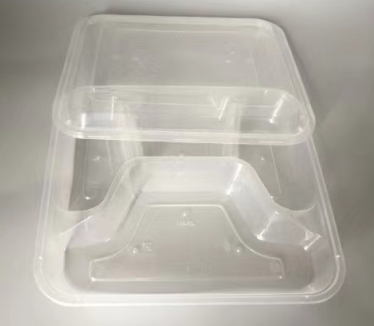 方5+1格   （底黑盖白）绿色、环保、食品级100只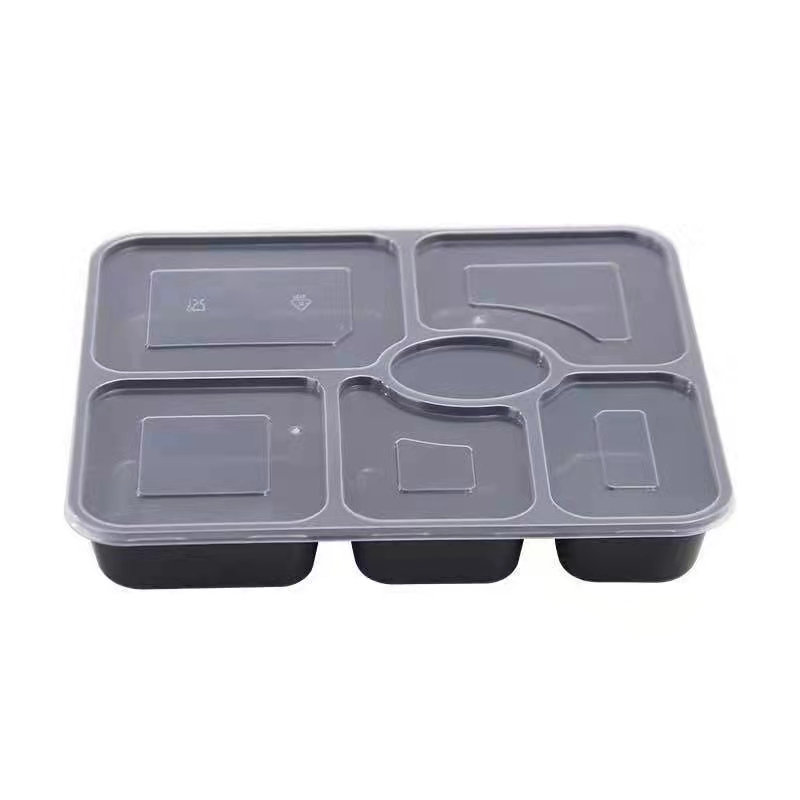 食品马夹袋绿色、环保、食品级斤合         计合         计合         计品名基本要求单位品牌报价备注纯牛奶符合国家检测要求盒蒙牛、伊利、光明250毫升/盒酸牛奶符合国家检测要求杯蒙牛、伊利、光明100克/杯豆奶符合国家检测要求袋祖名、老相食250毫升/袋合       计合       计合       计合       计